中華福音神學院     教會聘牧公告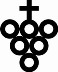 公告日期：    年     月    日徵 聘 教 會／機 構徵 聘 教 會／機 構徵 聘 教 會／機 構徵 聘 教 會／機 構名 稱：名 稱：名 稱：名 稱：地 址：地 址：地 址：地 址：教會(機構)人數牧者人數徵  聘  條  件徵  聘  條  件徵  聘  條  件徵  聘  條  件徵 聘 人 員性 別 限 制年齡限制學／經歷要求服 事 內 容工 作 待 遇聯  絡  方  式聯  絡  方  式聯  絡  方  式聯  絡  方  式連 絡 人連絡電話電子信箱傳    真備    註 備    註 備    註 備    註 